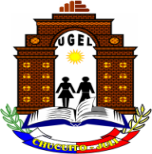 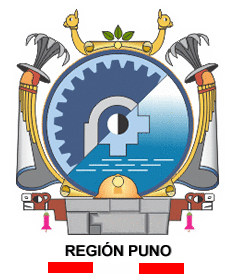 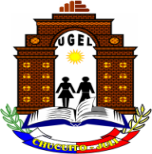 “AÑO DEL DIALOGO Y LA RECONCILIACION NACIONAL”UNIDAD DE GESTION EDUCATIVA LOCAL CHUCUITO-JULICOMUNICADO URGENTE JUEGOS FLORALES ESCOLARES NACIONALES 2018Los Juegos Florales Escolares Nacionales 2018, se participará de acuerdo a la RVM  N° 104-2018-MINEDU.Las INSCRIPCIONES a nivel de II.EE se podrá realizar hasta el 22 de Julio. Se sugiere que lo hagan con anterioridad a fin de evitar problemas de última hora, bajo responsabilidad de los delegados responsables.La RATIFICACION de la participación en los JFEN 2018, lo realizara el Director de la II.EE hasta el 15 de agosto. bajo responsabilidad del Director.Los trabajos NO PRESENCIALES se estarán presentando hasta el 17 de agosto, posterior a esta fecha no se aceptará ningún trabajo a EXCEPCION de AUDIO-VISUAL hasta el 21 de agosto.La participación en las disciplinas PRESENCIALES se realizará a partir del 20 al 28 de agosto, previo cronograma establecido por la comisión organizadora sin lugar a reclamos.Se recomienda a los delegados y directores de las II.EE revisar las bases de participación.Las fechas de participación se acordó en reunión de delegados y son inamovibles.                                                                                      La Comisión Organizadora.